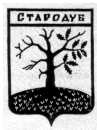 Российская ФедерацияБРЯНСКАЯ ОБЛАСТЬСОВЕТ НАРОДНЫХ ДЕПУТАТОВ СТАРОДУБСКОГО МУНИЦИПАЛЬНОГО ОКРУГАРЕШЕНИЕОт «21» апреля 2021г. № 88г. СтародубОб утверждении схемы размещениярекламных конструкций на территории Стародубского муниципального округБрянской области        Руководствуясь  Федеральными законами от 13.03.2006 N 38-ФЗ "О рекламе", Федеральным законом от 06.10.2003 N 131-ФЗ "Об общих принципах организации местного самоуправления в Российской Федерации", постановлением Правительства Брянской  области от 23.05.2016 № 265-п «Об утверждении Порядка предварительного согласования схем размещения рекламных конструкций на земельных участках независимо от форм собственности, а также на зданиях или ином недвижимом имуществе находящихся в собственности Брянской области или муниципальных образований Брянской области, и вносимых в них изменений», письмом управления архитектуры Брянской области № 258-УАГ  от 04.03.2021 г. «О согласовании проекта Схемы, Совет народных депутатов Стародубского муниципального округа Брянской области, Р Е Ш И Л:       1.Утвердить схему размещения рекламных конструкций на территории Стародубского муниципального округ Брянской области (Приложения 1,2,3).       2.Решение Совета народных депутатов города Стародуба от 30.11. 2016 г. № 289 «Об утверждении схемы размещения рекламных конструкций на территории муниципального образования городской округ «Город Стародуб»» отменить.       3.Настоящее решение опубликовать в Сборнике муниципальных правовых актов Стародубского муниципального округа Брянской области и разместить  на официальном сайте администрации Стародубского муниципального округа  в сети Интернет.      4.Настоящее решение вступает в силу с момента официального опубликования.Глава Стародубского муниципального округа                                                        Н.Н.Тамилин